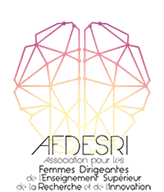 Cycle de 3 sessions de séminaires au dates suivantes : Du mercredi 7 au vendredi 9 février 2024 Du mercredi 22 au vendredi 24 mai 2024Le jeudi 20 juin 2024 suivi le vendredi 21 juin des « Rencontres de l’AFDESRI » Vos contacts. Courriel : afdesri.seminaires.esr@gmail.comResponsable du cycle : Armande Le Pellec Muller - Organisation logistique : Virginie Bellance.  Partenariat : AFDESRI, Université Paris-Est avec le soutien de France Universités et la CDEFI. ---------------------------------------------------------------------------------------------------------------------------------------------------------■ CANDIDATURE : identitéNom : ……………………...…………………….     Prénom : ………………...………............Statut : ………………………...……………………………………………...……………….Fonction occupée : ……………...……………………………………………...…………………...Établissement : ………………………………..........…Adresse professionnelle : .................................................................................... Courriel : …………………………@………..................................…N° de tél mobile : ……………………………………….Courriel, Nom et service de la personne chargée d’établir le bon de commande : ……………………@………. ■ MOTIVATION POUR SUIVRE LE CYCLE DE SEMINAIRES………………………...……………………..………………………...…………………..……………..………………………...……………………..………………………...…………………..……………..………………………...……………………..………………………...…………………..……………..………………………...……………………..………………………...…………………..……………..…………………………………………………………………………………………………………….■ MONTANT DES FRAIS D’INSCRIPTION1100€ dus par son établissement à la COMUE Université Paris-Est (en charge, par convention, de la gestion financière).  Cela comprend l’hébergement, la restauration et l’accueil (hors frais de transport).■ CONDITIONS D’ANNULATIONToute annulation doit être envoyée à afdesri.seminaires.esr@gmail.comDès validation de la candidature par l’AFDESRI, 100% des frais d’inscription seront dus.■ SIGNATURESi ma candidature est retenue, je m’engage à effectuer le paiement ou à transmettre le bon de commande de 1100€ au plus tard le 15 janvier 2024.Je m’engage également à participer à la totalité du cycle 2024, c’est-à-dire aux trois sessions. 	Date et Signature : ………………………...…………